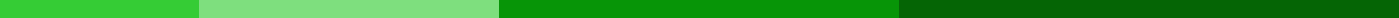 Certificate of Authenticity For PrintsIntroductionA Certificate of Authenticity for Prints is a critical document that verifies the genuineness of art prints, photographs, and other printed materials. This certificate is particularly important in the art world, where the authenticity of a print significantly affects its value, collectibility, and appreciation. Whether you are an artist, collector, or gallery owner, understanding the importance of a Certificate of Authenticity (COA) is crucial in maintaining the integrity and value of printed artworks.What is a Certificate of Authenticity for Prints?A Certificate of Authenticity for Prints is an official document that accompanies a print, providing essential details that verify its authenticity. This includes:Title of the Artwork: The official title given by the artist.Artist’s Name: The full name of the artist who created the original work.Date of Creation: When the original artwork was created.Edition Details: Information about the edition size, specific number of the print within the edition, and any unique edition characteristics.Print Medium: The method used to create the print (e.g., lithograph, etching, digital print).Dimensions: The size of the print.Signatures: Confirmation of the artist’s signature on the print itself or the COA.Issuing Authority: Details of the publisher, gallery, or artist issuing the COA.Security Features: Any holograms, watermarks, or unique identifiers to prevent forgery.Why is a Certificate of Authenticity Important for Prints?Verifies Authenticity: A COA is a proof that the print is authorized by the artist or the representing entity, distinguishing it from unauthorized reproductions.Protects Value: Authentic prints often hold or increase in value over time. A COA is essential in establishing this value in the market.Enhances Collectibility: Collectors prioritize prints with a clear, verifiable provenance. A COA provides this provenance, making the print more desirable.Facilitates Resale: Selling prints with a COA is easier, as potential buyers feel more confident in the legitimacy and value of their purchase.Preserves Artist’s Legacy: For artists, issuing a COA with their prints helps in maintaining the integrity and intended presentation of their work.Obtaining a Certificate of AuthenticityTo obtain a COA for a print:From Artists: Artists can create their own COA for limited edition prints, including all relevant details and signatures.Through Galleries: When purchasing through a gallery, ensure that they provide a COA with the artwork.Via Authentication Services: For previously acquired prints, professional authentication services can issue a COA after verifying the artwork’s authenticity.ConclusionA Certificate of Authenticity for Prints is indispensable for anyone involved in the creation, collection, or sale of printed artworks. It not only serves as a testament to the print’s authenticity but also plays a vital role in protecting the artwork’s value, enhancing its collectibility, and facilitating its resale. Ensuring that your prints are accompanied by a valid COA is a step towards safeguarding the art’s integrity and ensuring its appreciation over time.